MASARYKŮV ÚSTAV VYŠŠÍCH STUDIÍ ČVUT v praze | SEKRETARIÁT ŘEDITELEKOLEJNÍ 2637/2A, 160 00 Praha 6V Praze 19. 9. 2023Kontakt pro média | Mgr. Michael Pondělíček, Ph.D.michael.pondelicek@cvut.cz, +420 602 268 908ZAČÍNÁ KURZ "TRANSFER ZKUŠENOSTÍ Z PLÁNOVÁNÍ ROZVOJE A OBNOVY MĚST DO MOLDAVSKA"Od pondělí 25. září začne kurz Transfer zkušeností z plánování a obnovy měst do Moldavska", který realizuje Masarykův ústav vyšších studií ČVUT v Praze na partnerské moldavské Státní univerzitě Alecu Russo v Bălți.V těchto dnech vrcholí na Masarykově ústavu vyšších studií ČVUT v Praze přípravy na plánovaný výjezd do Moldavska, kde budou v rámci České zahraniční pomoci organizované Ministerstvem zahraničí ČR a Českou rozvojovou agenturou realizován kurz s názvem "Transfer zkušeností z plánování a obnovy měst do Moldavska". Smyslem a cílem projektu je transfer pozitivních zkušeností v oblasti plánování a rozvoje do území Moldavska sužovaného problémy postkomunistické ekonomiky a silným vlivem Ruska. V rámci projektu budou prezentovány soudobé postupy a procesy v regionálním rozvoji, strategickém a územním plánování rozvoje a obnovy regionů po negativním působení předchozích režimů.V rámci projektu vyjede nejprve skupina českých expertů z Masarykova ústavu vyšších studií realizovat týdenní výukový kurz do moldavského Bălți, kde budou prezentovat postupy a zkušenosti z plánování rozvoje a obnovy zaostalých oblastí.Projekt probíhá ve spolupráci se Státní univerzitou Alecu Rossu ve městě Balti, která je regionálním vzdělávacím střediskem pro severní část Moldavska. Ve spolupráci s uvedenou univerzitou v Balti bude pro studenty, zájemce z řad místní správy, pedagogy a doktorandy realizován týdenní kurz obnovy území regionu, který umožní spolupracovat s veřejností, rozvinout skryté zdroje regionů, a také obnovit hospodářskou činnost v krajině.Po první výukové části v Moldavsku bude na základě více kritérií vybrána skupina, která navštíví Českou republiku a bude získávat zkušenosti, ze zde již realizovaných rozvojových projektů.Doufáme, že kurzy splní svůj účel a pozvednou jak region, tak celé Moldavsko.Projekt je financován v rámci České rozvojové pomoci Českou rozvojovou agenturou a Ministerstvem zahraničních věcí ČR.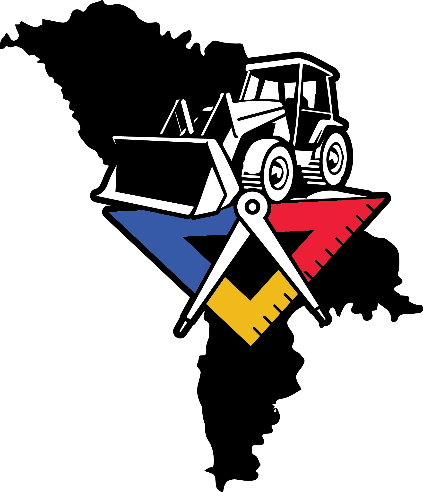 Logo projektu (Autor: Radko Palic)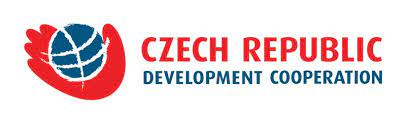 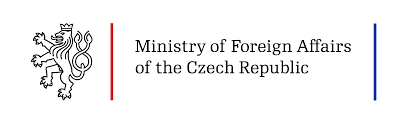 České vysoké učení technické v Praze patří k největším a nejstarším technickým vysokým školám v Evropě. Podle Metodiky 2017+ je nejlepší českou technikou ve skupině hodnocených technických vysokých škol. V současné době má ČVUT osm fakult (stavební, strojní, elektrotechnická, jaderná a fyzikálně inženýrská, architektury, dopravní, biomedicínského inženýrství, informačních technologií). Studuje na něm 19 000 studentů. Pro akademický rok 2022/23 nabízí ČVUT svým studentům na 250 akreditovaných studijních programů a z toho přes 100 v cizím jazyce. ČVUT vychovává odborníky v oblasti techniky, vědce a manažery se znalostí cizích jazyků, kteří jsou dynamičtí, flexibilní a dokáží se rychle přizpůsobovat požadavkům trhu. Podle výsledků Metodiky 2017+ bylo ČVUT hodnoceno ve skupině pěti technických vysokých škol a obdrželo nejvyšší hodnocení stupněm A. ČVUT v Praze je v současné době na následujících pozicích podle žebříčku QS World University Rankings, který hodnotil 2642 univerzit po celém světě. V celosvětovém žebříčku QS World University Rankings je ČVUT na 378. místě a na 12. pozici v regionálním hodnocení „Emerging Europe and Central Asia“. V rámci hodnocení pro oblast „Engineering and Technology“ je ČVUT na 175. místě, v oblasti „Engineering – Civil and Structural" je ČVUT mezi 201.–220. místem, v oblasti „Engineering – Mechanical“ na 201.–250. místě, u „Engineering – Electrical“ na 201.–250. pozici. V oblasti „Physics and Astronomy“ na 201.–250. místě, „Natural Sciences“ jsou na 238. příčce. V oblasti „Computer Science and Information Systems" je na 151.–200. místě, v oblasti „Material Sciences“ na 251.–300. místě, v oblasti „Mathematics“ na 251.–300. místě. Více na https://www.cvut.cz/Masarykův ústav vyšších studií ČVUT v Praze je vysokoškolský ústav Českého vysokého učení technického v Praze, který poskytuje vysokoškolské vzdělání v akreditovaných prezenčních a kombinovaných bakalářských a magisterských studijních programech ekonomického a pedagogického zaměření. Masarykův ústav vyšších studií má špičkový akademický tým, jehož členy jsou osobnosti známé z akademického prostředí, kteří mají také bohaté životní zkušenosti s řízením významných firem, inovačních projektů i s působením v mediální sféře.Více informací najdete na www.muvs.cvut.cz/.